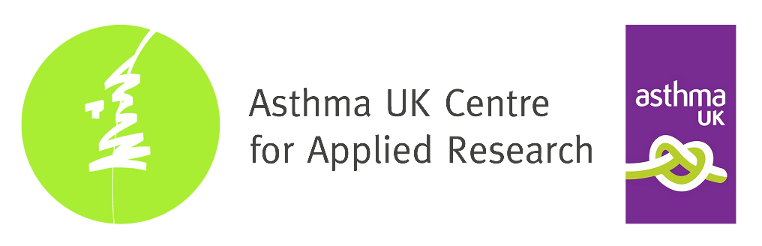 New AUKCAR affiliate application form for the Asthma UK Centre for Applied Research.Submitted by: …………………………………………………………………………………………………………… [Name]Date: …………………………………………………………………………. [dd/mm/yyyy]Submit this form, along with a one page CV for each PI named in ‘2’ to:aukcar.admin@ed.ac.ukUniversity/Institution/Organisation:2. Researcher names:PIs:1.2.2. Researcher names:Junior researchers:1.2.2. Researcher names:PhD students:1.2.3. Grants - Current involvement with AUKCAR (list grants where you are a co-applicant or active collaborator with other AUKCAR researchers on an AUKCAR study):1. [Name of study] [co-applicants] [Funder]2.3.4. Publications - Current involvement with AUKCAR (list publications/abstracts of AUKCAR affiliated research where you are a co-author – within previous 3 years):[Publication citation]5. Other - Current involvement with AUKCAR (any other areas of involvement that you wish to highlight):1.2.6. Planned future contribution (e.g. list proposed grants, plan of future work):7. Indicate the AUKCAR programmes and platforms with which your proposed contribution(s) align: